Правила оказания государственной услуги «Выдача справки о суммах полученных доходов из источников в Республике Казахстан и удержанных (уплаченных) налогов»Глава 1. Общие положенияНастоящие Правила оказания государственной услуги «Выдача справки о суммах полученных доходов из источников в Республике Казахстан и удержанных (уплаченных) налогов» (далее – Правила) разработаны в соответствии с подпунктом 1) статьи 10 Закона Республики Казахстан 
от 15 апреля 2013 года «О государственных услугах» (далее – Закон) и определяют порядок оказания государственной услуги «Выдача справки о суммах полученных доходов из источников в Республике Казахстан и удержанных (уплаченных) налогов» (далее – государственная услуга) территориальными органами Комитета государственных доходов Министерства финансов Республики Казахстан по районам, городам и районам в городах, на территории специальных экономических зон                           (далее – услугодатель).Государственная услуга оказывается физическим и юридическим лицам (далее – услугополучатель).Глава 2. Порядок оказания государственной услугиПрием заявления и выдача результата оказания государственной услуги осуществляются:1) через услугодателя;2) через некоммерческое акционерное общество «Государственная корпорация «Правительства для граждан» (далее – Государственная корпорация);3) посредством веб-портала «электронного правительства» www.egov.kz (далее – портал).Перечень основных требований к оказанию государственной услуги, включающий характеристики процесса, форму, содержание и результат оказания, а также иные сведения с учетом особенностей предоставления государственной услуги изложены согласно приложению 1 в форме стандарта государственной услуги.При обращении услугополучателей в явочном порядке или по 
почте – документы, представленные услугополучателем, принимаются ответственным структурным подразделением услугодателя за прием документов и передаются ответственному структурному подразделению услугодателя за обработку документов.При обращении в электронном виде – налоговое заявление в форме электронного документа, удостоверенного ЭЦП услугополучателя принимается через портал «электронного правительства» (далее – портал).Для получения государственной услуги услугополучатели предоставляют документы, согласно статьи 676 Кодекса Республики Казахстан «О налогах и других обязательных платежах в бюджет (Налоговый кодекс)» от 25 декабря 2017 года (далее – Налоговый кодекс).Для идентификации личности услугополучателя предъявляется документ, удостоверяющий личность.При оказании государственной услуги услугополучатель предоставляет согласие на использование сведений, составляющих охраняемую законом тайну, содержащихся в информационных системах, если иное не предусмотрено законами Республики Казахстан.Сведения о документах, удостоверяющих личность содержащихся в государственных информационных системах, услугодатель и (или) работник Государственной корпорации получает из соответствующих государственных информационных систем посредством портала в форме электронных документов, удостоверенных электронной цифровой подписью (далее – ЭЦП) уполномоченных должностных лиц.Истребование от услугополучателей документов и сведений, которые могут быть получены из информационных систем, не допускается.При обращении к услугодателю услугополучатель получает талон о приеме соответствующих документов.При обращении в Государственную корпорацию, в случае предоставления услугополучателем неполного пакета документов согласно перечню, предусмотренному пунктом 8 приложения 1 к настоящим Правилам, а также документов с истекшим сроком действия, работник Государственной корпорации отказывает в приеме заявления, и выдает расписку об отказе в приеме документов по форме согласно приложению 2 к настоящим Правилам.При приеме документов через Государственную корпорацию услугополучателю выдается расписка о приеме соответствующих документов.При оказании государственных услуг через Государственную корпорацию на бумажном носителе, день приема заявлений и документов не входит в срок оказания государственных услуг.В случае обращения через портал услугополучателю направляется статус о принятии запроса для оказания государственной услуги.При представлении услугополучателем документов в Государственную корпорацию в явочном порядке – работник Государственной корпорации принимает, проверяет документы, представленные услугополучателем, и принятые документы направляет услугодателю через курьерскую связь.Структурное подразделение услугодателя ответственное за прием документов в день поступления документов осуществляет прием, проверку представленных документов и регистрацию (при обращении услугополучателя после окончания рабочего времени, в выходные и праздничные дни согласно Трудовому кодексу Республики Казахстан от 23 ноября 2015 года, прием заявлений и выдача результатов оказания государственной услуги осуществляется следующим рабочим днем).В случаях представления услугополучателем налогового заявление не соответствующего статье 676 Налогового кодекса, услугодатель отказывает в приеме заявления.При установлении факта соответствия налогового заявления, работник, ответственный за обработку документов, вводит документы и обрабатывает в информационной системе система обработки налоговой отчетности в течение 
3 (трех) рабочих дней с наиболее поздней из следующих дат:подачи налогового заявления;представления налогоплательщиком-нерезидентом и (или) налоговым агентом соответствующей формы налоговой отчетности, в которой отражены суммы начисленных доходов нерезидента и подлежащих уплате налогов. В соответствии с подпунктом 11) пункта 2 статьи 5 Закона услугодатель обеспечивает внесение данных в информационную систему мониторинга оказания государственных услуг о стадии оказания государственной услуги в порядке, установленном приказом исполняющего обязанности Министра транспорта и коммуникаций Республики Казахстан от 14 июня 2013 года № 452 «Об утверждении Правил внесения данных в информационную систему мониторинга оказания государственных услуг о стадии оказания государственной услуги» (зарегистрирован в Реестре государственной регистрации нормативных правовых актов под № 8555).При обращении на портал результат оказания государственной услуги направляется услугополучателю в форме электронного документа, удостоверенного ЭЦП должностного лица услугодателя.При обращении к услугодателю или Государственную корпорацию результат оказания государственной услуги или мотивированный ответ об отказе в оказании государственной услуги в случаях и по основаниям, указанным в статье 676 Налогового кодекса выдается на бумажном носителе.В Государственной корпорации выдача готовых документов осуществляется на основании расписки о приеме соответствующих документов, при предъявлении удостоверения личности (либо его представителя, действующего на основании документа, выданного в соответствии с гражданским законодательством Республики Казахстан, в которой указываются соответствующие полномочия представителя).Условие хранения услугодателем, Государственной корпорацией невостребованных в срок документов:при не обращении услугополучателя за результатом государственной услуги в указанный срок, услугодатель обеспечивает их хранение по месту приема до получения услугополучателем;Государственная корпорация обеспечивает хранение документов, в течение 1 (одного) месяца, после чего передает их услугодателю для дальнейшего хранения.При обращении услугополучателя по истечении 1 (одного) месяца, по запросу Государственной корпорации услугодатель в течение 1 (одного) рабочего дня направляет готовые документы в Государственную корпорацию для выдачи услугополучателю.В случае сбоя информационной системы, содержащей необходимые сведения для оказания государственной услуги, услугодатель в течение             30 (тридцати) минут с момента сбоя направляет запрос в службу поддержки по электронной почте inissd@mgd.kz с обязательным предоставлением информации по наименованию государственной услуги, регистрационному номеру заявления для получения государственной услуги, индивидуальному идентификационному номеру (ИИН), или бизнес-идентификационному номеру (БИН), наименованию услугополучателя, версия системного и прикладного программного обеспечения (Windows, СОНО), описанию последовательности действий, приводящих к ошибке, скриншоты поясняющие возникшую проблему.Глава 3. Порядок обжалования решений, действий (бездействия) услугодателей и (или) их должностных лиц, Государственной корпорации и (или) ее работников по вопросам оказания государственных услуг5. В случаях несогласия с результатами оказания государственной услуги услугополучателем подается жалоба на решение, действия (бездействие) услугодателя по вопросам оказания государственных услуг в соответствии с законодательством Республики Казахстан:на имя руководителя услугодателя;на имя руководителя уполномоченного органа, осуществляющего руководство в сфере обеспечения поступлений налогов и платежей в бюджет;в уполномоченный орган по оценке и контролю за качеством оказания государственных услуг.При этом жалоба на действие (бездействия) работников Государственной корпорации при оказании услуг через Государственную корпорацию подается на имя руководителя Государственной корпорации, либо в уполномоченный орган в сфере информатизации.Жалоба услугополучателя, поступившая в адрес услугодателя, Государственной корпорации, непосредственно оказывающих государственные услуги, подлежит рассмотрению в соответствии с 
пунктом 2 статьи 25 Закона в течение 5 (пяти) рабочих дней со дня ее регистрации.Жалоба услугополучателя, поступившая в адрес уполномоченного органа по оценке и контролю за качеством оказания государственных услуг, подлежит рассмотрению в течение 15 (пятнадцати) рабочих дней со дня ее регистрации.6. В случаях несогласия с результатами оказания государственной услуги услугополучатель в соответствии с подпунктом 6) пункта 1 статьи 4 Закона обращается в суд.Приложение 1к Правилам оказания государственной услуги «Выдача справки о суммах полученных доходов из источников в Республике Казахстан и удержанных (уплаченных) налогов»Приложение 2к Правилам оказания государственной услуги«Выдача справки о суммах полученных доходов из источников в Республике Казахстан и удержанных (уплаченных) налогов»__________________________________________(Фамилия, имя, отчество (далее – ФИО) (при его наличии), либо наименование организации услугополучателя)________________________________(адрес услугополучателя)Расписка
об отказе в приеме документовРуководствуясь пунктом 2 статьи 20 Закона Республики Казахстан
от 15 апреля 2013 года «О государственных услугах», отдел №__ филиала
Государственной корпорации «Правительство для граждан» (указать
адрес) отказывает в приеме документов на оказание государственной
услуги «Выдача справки о суммах полученных доходов из источников в Республике Казахстан и удержанных (уплаченных) налогов» ввиду представления Вами неполного пакета документов согласно перечню,
предусмотренному приложением 1 к Правилам, а также документов с истекшим сроком действия, а именно:Наименование отсутствующих документов и документов с истекшим сроком действия:1) ________________________________________;2) ________________________________________;3) ….Настоящая расписка составлена в 2 экземплярах, по одному для
каждой стороны.Ф.И.О (при его наличии) (работника Государственной корпорации)           (подпись)Исполнитель: Ф.И.О (при его наличии) _____________Телефон __________Получил: Ф.И.О (при его наличии) / подпись услугополучателя«___» _________ 20__ годПриложение 3к Правилам оказания государственной услуги «Выдача справки о суммах полученных доходов из источников в Республике Казахстан и удержанных (уплаченных) налогов»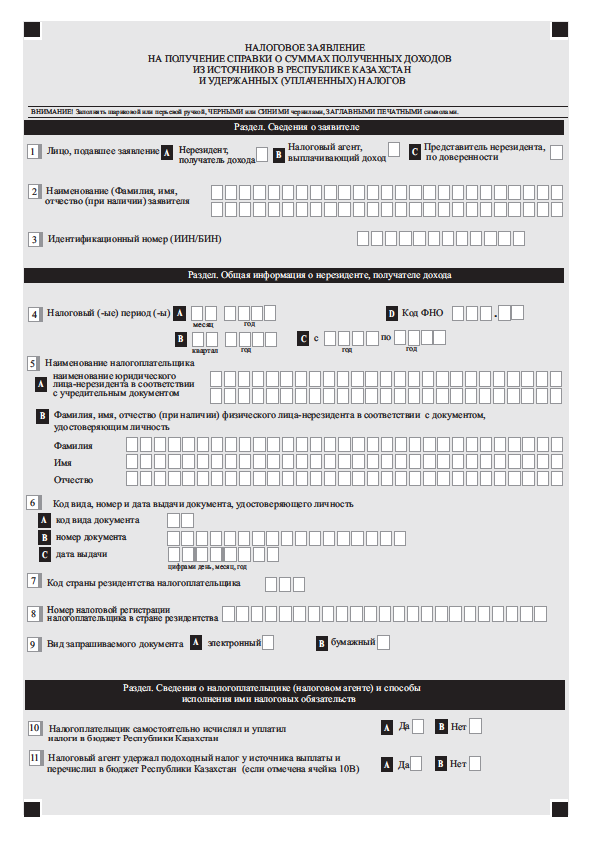 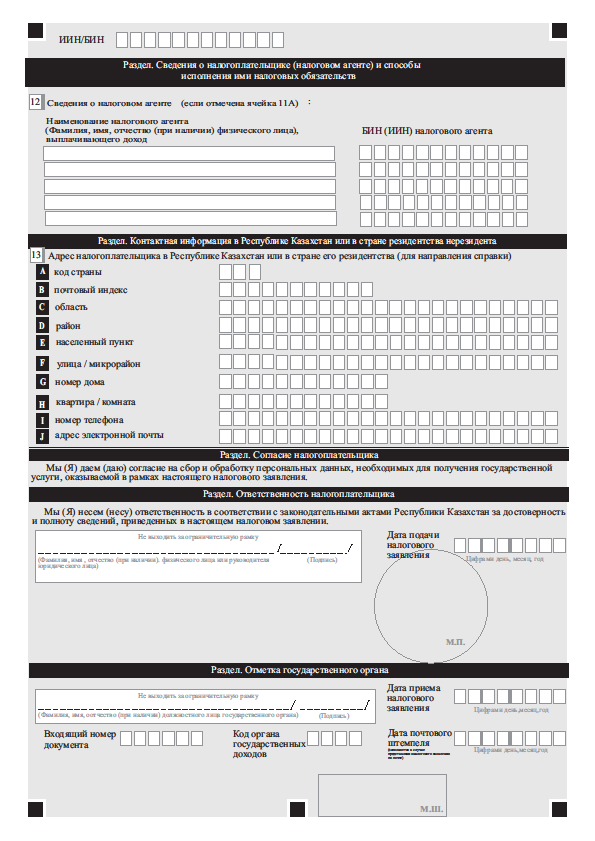 Қазақстан Республикасының Әділет министрлігі________ облысының/қаласының Әділет департаментіНормативтік құқықтық акті 14.07.2020Нормативтік құқықтық актілерді мемлекеттіктіркеудің тізіліміне № 20955 болып енгізілдіРезультаты согласованияМинистерство финансов РК - директор Департамента Мурат Бухарбаевич Адилханов, 07.07.2020 12:09:35, положительный результат проверки ЭЦПМинистерство юстиции РК - Исполнящий обязанности министра Наталья Виссарионовна Пан, 09.07.2020 18:31:13, положительный результат проверки ЭЦПРезультаты подписанияМинистерство финансов РК - исполняющий обязанности Министра финансов Б. Шолпанкулов, 10.07.2020 10:39:04, положительный результат проверки ЭЦППриложение 9к приказу исполняющий обязанности Министра финансовот 10 июля 2020 года№ 665Стандарт государственной услуги «Выдача справки о суммах полученных доходов из источников в Республике Казахстан и удержанных (уплаченных) налогов»Стандарт государственной услуги «Выдача справки о суммах полученных доходов из источников в Республике Казахстан и удержанных (уплаченных) налогов»Стандарт государственной услуги «Выдача справки о суммах полученных доходов из источников в Республике Казахстан и удержанных (уплаченных) налогов»1Наименование услугодателяТерриториальные органы Комитета государственных доходов Министерства финансов Республики Казахстан по районам, городам и районам в городах, на территории специальных экономических зон 2Способы предоставления государственной услуги1) через услугодателя;2) через некоммерческое акционерное общество «Государственная корпорация «Правительства для граждан» (далее – Государственная корпорация);3) посредством веб-портала «электронного правительства» www.egov.kz (далее – портал).3Сроки оказания государственной услуги1) с момента сдачи пакета документов – в течение 3 (трех) рабочих дней с даты, наиболее поздней из следующих дат:подачи налогового заявления;представления налогоплательщиком-нерезидентом и (или) налоговым агентом соответствующей формы налоговой отчетности, в которой отражены суммы начисленных доходов нерезидента и подлежащих уплате налога;2) максимально допустимое время ожидания для сдачи пакета документов услугополучателем услугодателю в случае прекращения деятельности, касающейся частной практики – 20 (двадцать) минут, в Государственной корпорации –                         15 (пятнадцать) минут;3) максимально допустимое время обслуживания услугополучателя услугодателем – 20 (двадцать) минут, в Государственной корпорации –                        15 (пятнадцать) минут.4Форма оказания государственной услугиЭлектронная (частично автоматизированная) и (или) бумажная5Результат оказания государственной услуги1) выдача справки о суммах полученных доходов из источников в Республике Казахстан и удержанных (уплаченных) налогов; 2) мотивированный ответ услугодателя об отказе в оказании государственной услуги в случаях и по основаниям, указанным в пункте 9 настоящего приложение 1 к Правилам. Форма предоставления результата оказания государственной услуги: электронная и (или) бумажная.6Размер платы, взимаемой с услугополучателя при оказании государственной услуги, и способы ее взимания в случаях, предусмотренных законодательством Республики КазахстанГосударственная услуга предоставляется бесплатно7График работы 1) услугодателя – с понедельника по пятницу, с 9.00 до 18.30 часов с перерывом на обед с 13.00 до 14.30 часов, кроме выходных и праздничных дней согласно Трудовому кодексу Республики Казахстан от 23 ноября 2015 года (далее – Трудовой кодекс РК). Государственная услуга оказывается в порядке очереди, без предварительной записи и ускоренного обслуживания.2) Государственной корпорации – с понедельника по субботу, за исключением воскресенья, праздничных дней согласно Трудовому кодексу РК в соответствии с установленным графиком работы с 9.00 часов до 20.00 часов, без перерыва на обед.Прием осуществляется в порядке электронной очереди, по месту регистрации услугополучателя без ускоренного обслуживания, возможно бронирование электронной очереди посредством портала;3) портала – круглосуточно, за исключением технических перерывов в связи с проведением ремонтных работ (при обращении услугополучателя после окончания рабочего времени, в выходные и праздничные дни согласно Трудовому кодексу РК, прием заявления и выдача результата оказания государственной услуги осуществляется следующим рабочим днем).Адреса мест оказания государственной услуги размещены на интернет-ресурсе: 1) услугодателя; 2) Государственной корпорации: ww.gov4c.kz;3) портала www.egov.kz.8Перечень документов, необходимых для оказания государственной услугипри обращении к услугодателю (в явочном порядке или по почте) или в Государственную корпорацию услугополучатель (нерезидент/налоговый агент), либо представитель, действующий на основании документа, выданного в соответствии с гражданским законодательством Республики Казахстан, в которой указываются соответствующие полномочия представителя, представляет налоговое заявление по форме согласно приложению 3 к настоящим Правилам.9Основания для отказа в оказании государственной услуги, установленные законами Республики Казахстан1) данные налогового заявления услугополучателя (нерезидента/налогового агента) не соответствуют данным, указанным в формах налоговой отчетности услугополучателя и (или) налогового агента; 2) на дату подачи налогового заявления отсутствует уплата налога с доходов услугополучателя; 3) имеется налоговая задолженность у услугополучателя и (или) налогового агента по перечислению налога с доходов услугополучателя (нерезидента) на дату подачи налогового заявления.10Иные требования с учетом особенностей оказания государственной услуги, в том числе оказываемой в электронной форме и через Государственную корпорациюУслугополучателям, имеющим в установленном Кодексом Республики Казахстан от 18 сентября 2009 года «О здоровье народа и системе здравоохранения» полную или частичную утрату способности или возможности осуществлять самообслуживание, самостоятельно передвигаться, ориентироваться, прием документов для оказания государственной услуги производится работником Государственной корпорации с выездом по месту жительства посредством обращения через Единый контакт-центр 1414, 
8 800 080 777 (при оказании услуги через Государственную корпорацию).Услугополучатель имеет возможность получения государственной услуги в электронной форме через портал или через кабинет налогоплательщика www. cabinet.salyk.kz при условии наличия ЭЦП.Услугополучатель имеет возможность получения информации о статусе оказания государственной услуги в режиме удаленного доступа посредством «личного кабинета» на портале, Единого контакт-центра.